1st Black Belt Form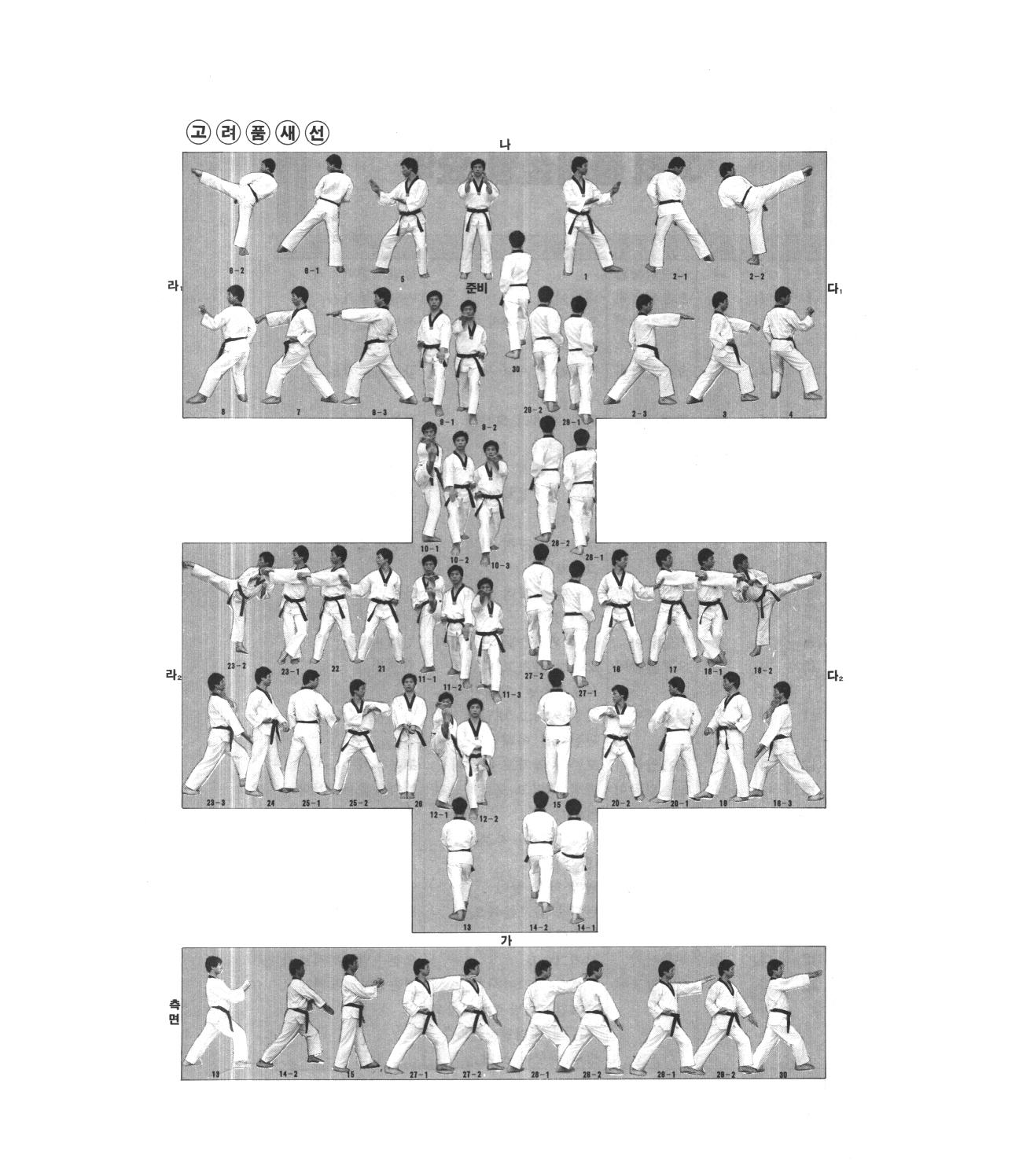 Ko-Ryo